Инструкция для записи в клубное формирование МАУК «Дворец культуры «Вертикаль»

ИНСТРУКЦИЯ ВАМ ПОДОЙДЕТ, ЕСЛИ ВЫ ХОТИТЕ ЗАПИСАТЬ В К/Ф СВОЕГО РЕБЁНКА!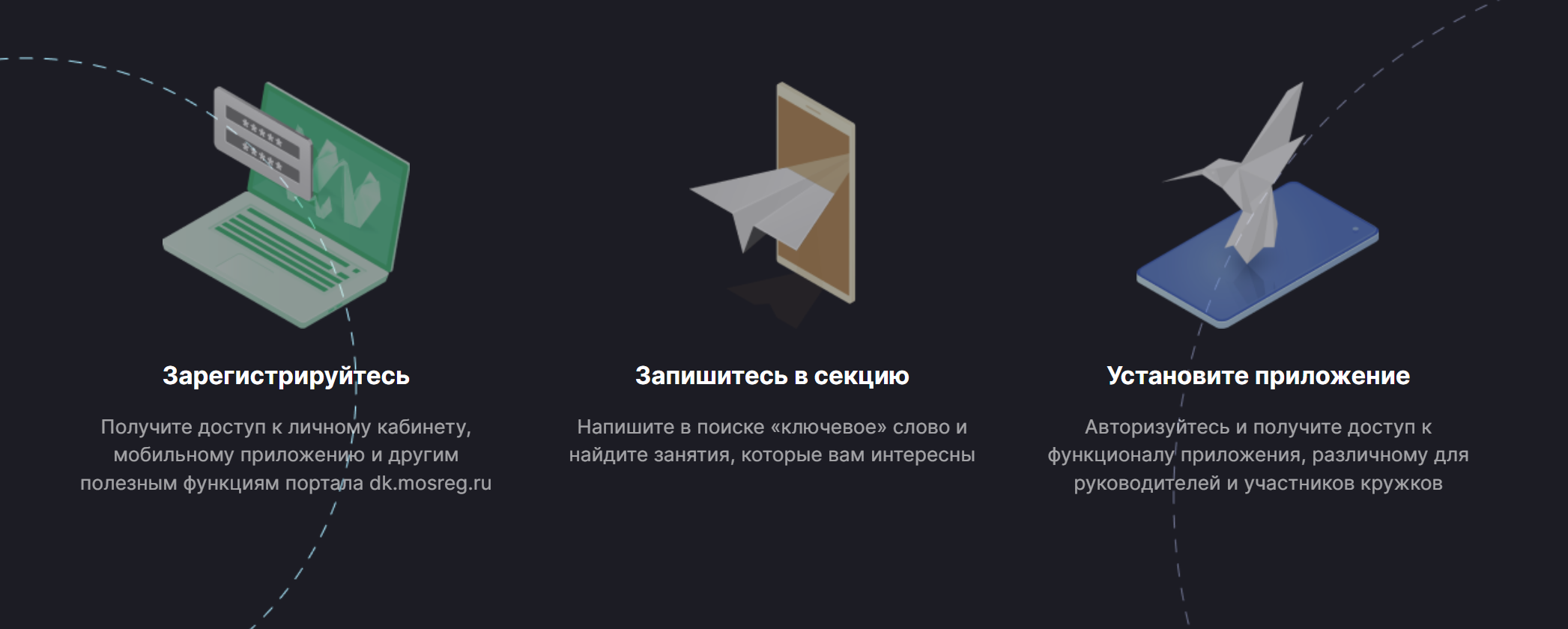 Запись в понравившееся клубное формирование Дворца культуры «Вертикаль» теперь проходит на платформе dk.mosreg.ru. Для успешной регистрации Вам понадобятся: смартфон/ноутбук и актуальные данные для входа в личный кабинет госуслуг.Переходим на сайт dk.mosreg.ru.  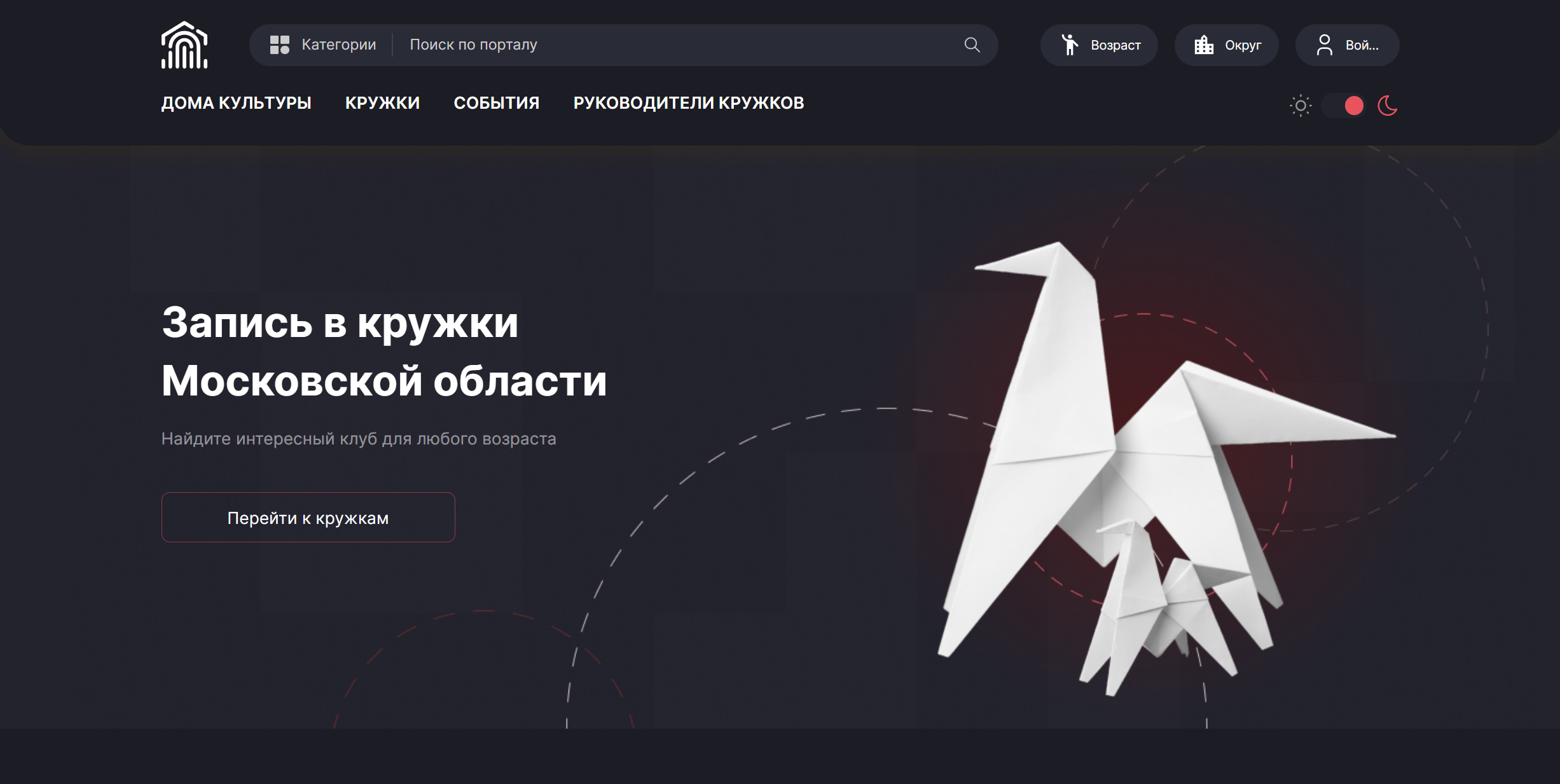 Находим в правом верхнем углу кнопку «Войти» и нажимаем на неё. В телефонной версии отображается просто «человечек» также в правом верхнем углу.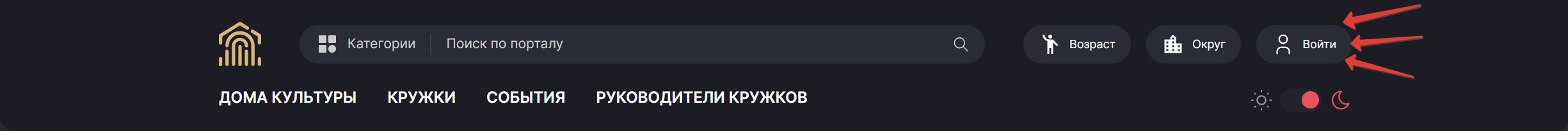 В появившемся окне «Авторизация» нажимаем на кнопку «Войти через госуслуги (ЕСИА)». 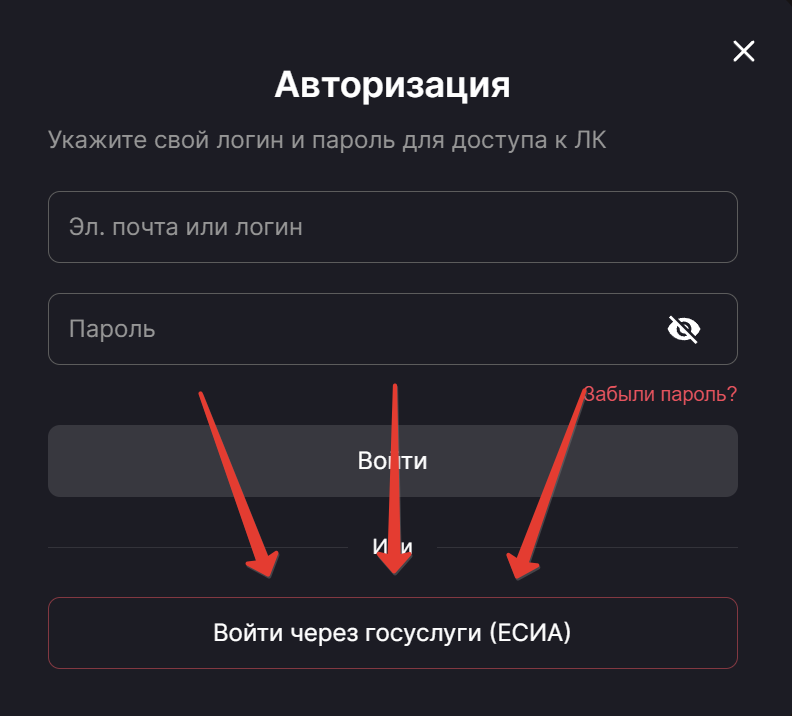 Если все сделано верно, должно появиться окно авторизации. Нажимаем на кнопку «Авторизоваться». 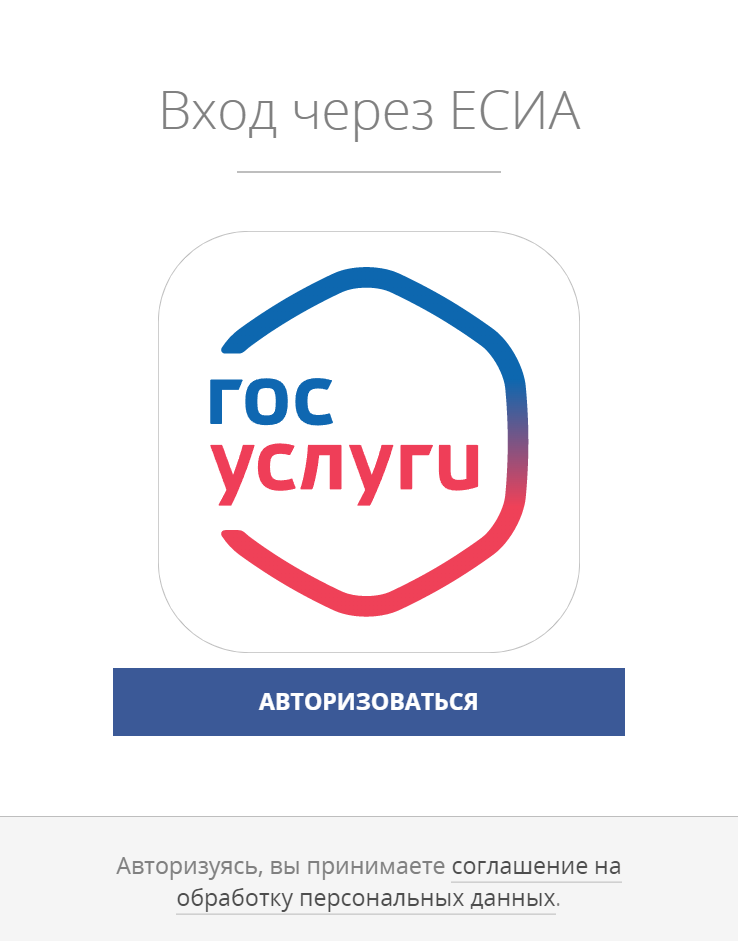 В появившемся окне вводим актуальные логин и пароль госуслуг. Далее нужно нажать кнопку «Войти».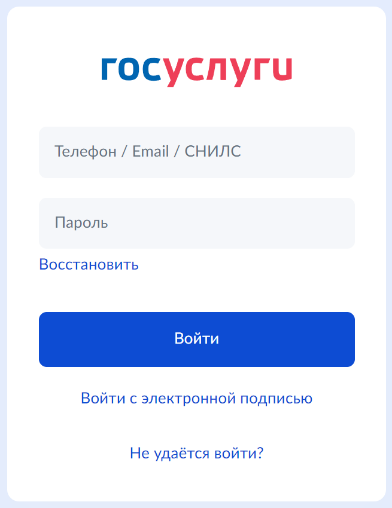 Если в левом углу вы увидели зеленую табличку «Вы успешно авторизовались», значит все предыдущие пункты выполнены верно. Переходим к следующему этапу!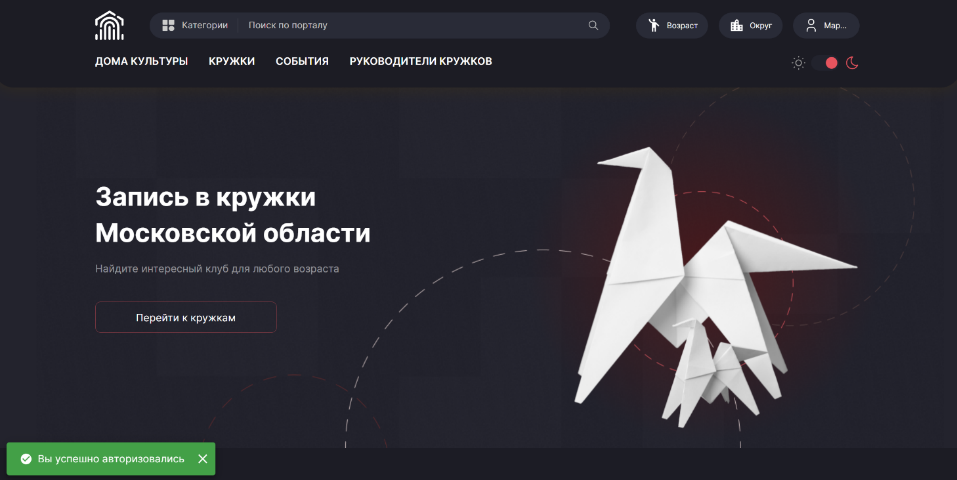 Возвращаемся на главную страницу сайта и наведя курсор на кнопку в правом верхнем углу, в выпадающем списке выбираем раздел «Моя семья».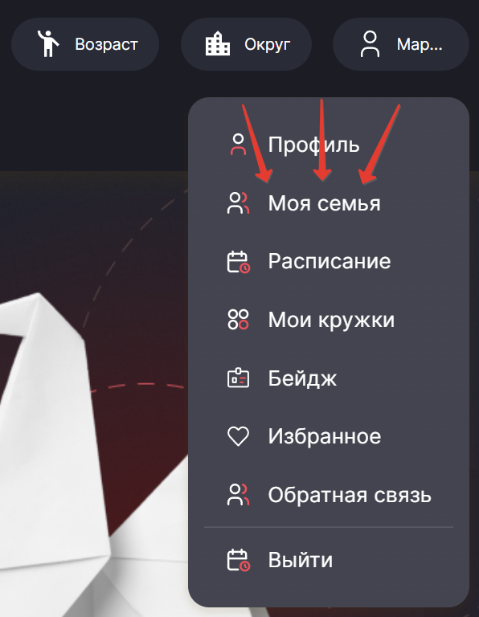 В открывшемся разделе ищем кнопку «Добавить ребенка» и нажимаем на нее.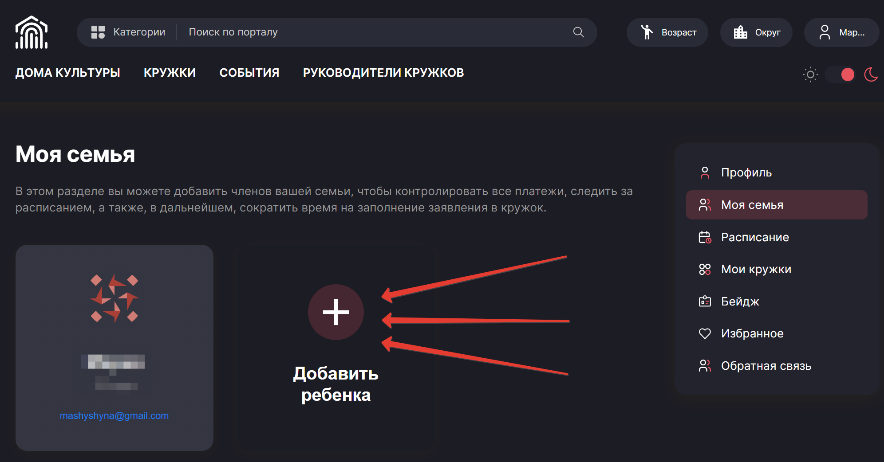 Вводим личные данные ребенка – ФИО, номер телефона (если есть), дату рождения. Особое внимание необходимо обратить на данные для авторизации в мобильном приложении – Вам необходимо САМОСТОЯТЕЛЬНО придумать логин и пароль, которые потом понадобятся для входа в профиль ребенка через приложение «МОё Подмосковье». После введения всех данных нажимаем кнопку «Сохранить».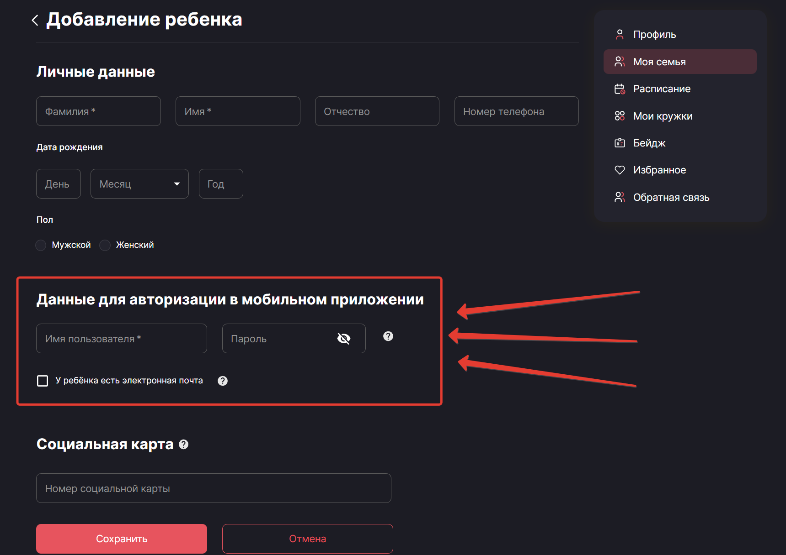  Если появился текст как на фото, регистрация ребенка прошла успешно. 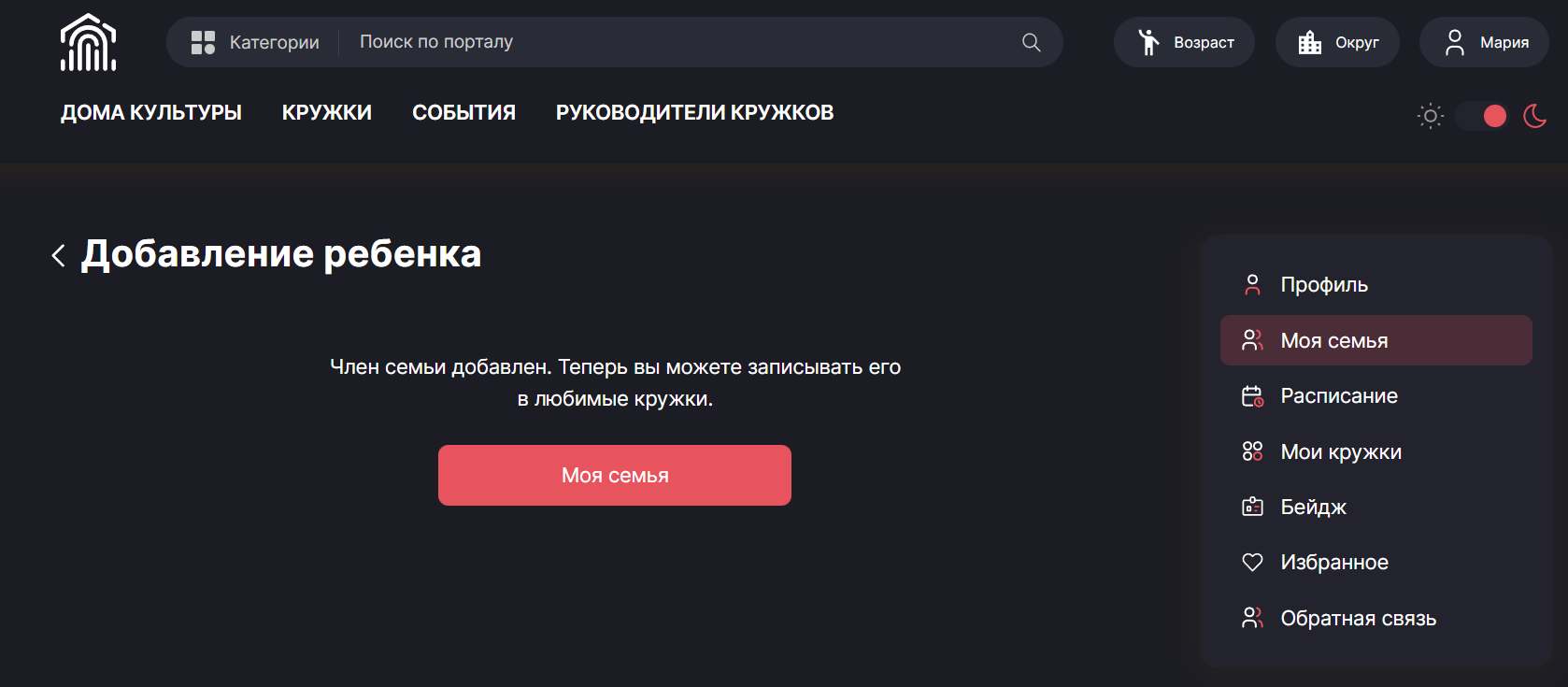  Теперь, вернувшись на главную страницу сайта, идем к поисковой строке и вводим в нее название ДК. 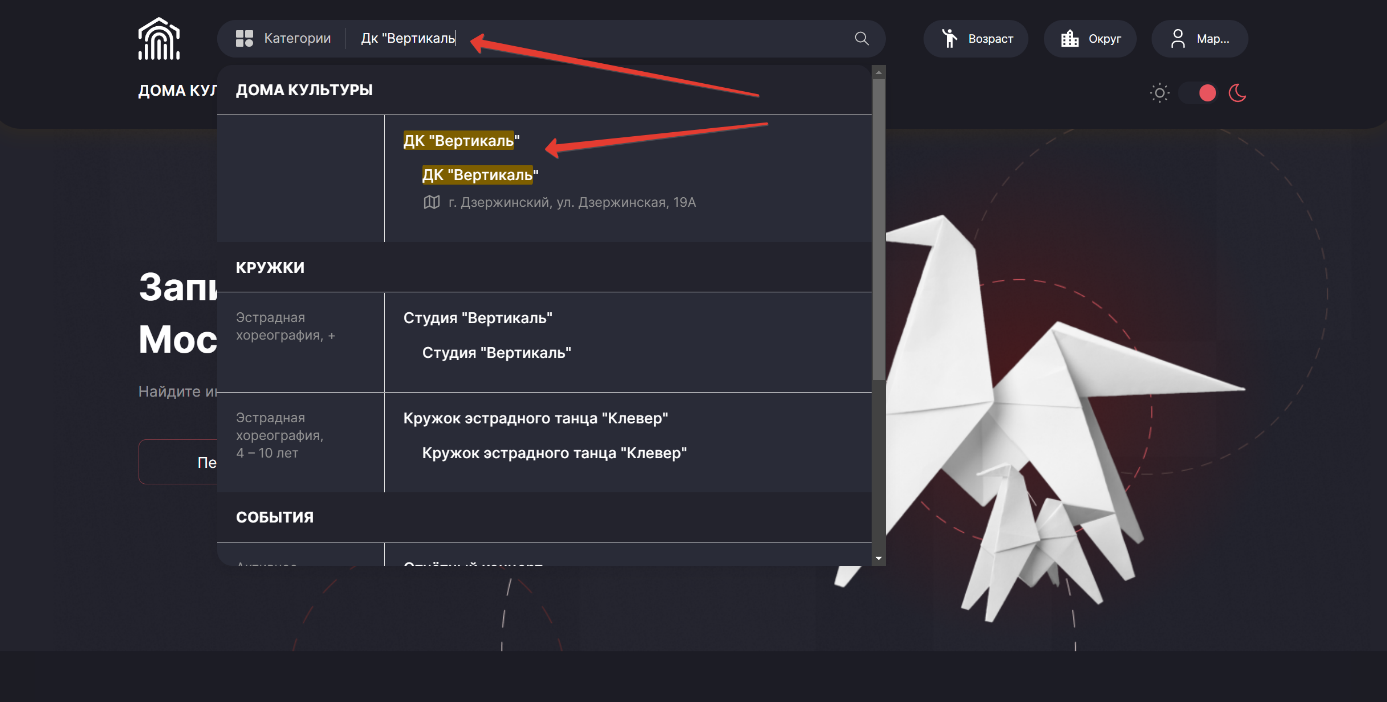  Выбираем наш Дворец культуры «Вертикаль» в выпавшем списке (обычно он появляется первым) и нажимаем на вкладку «Кружки». 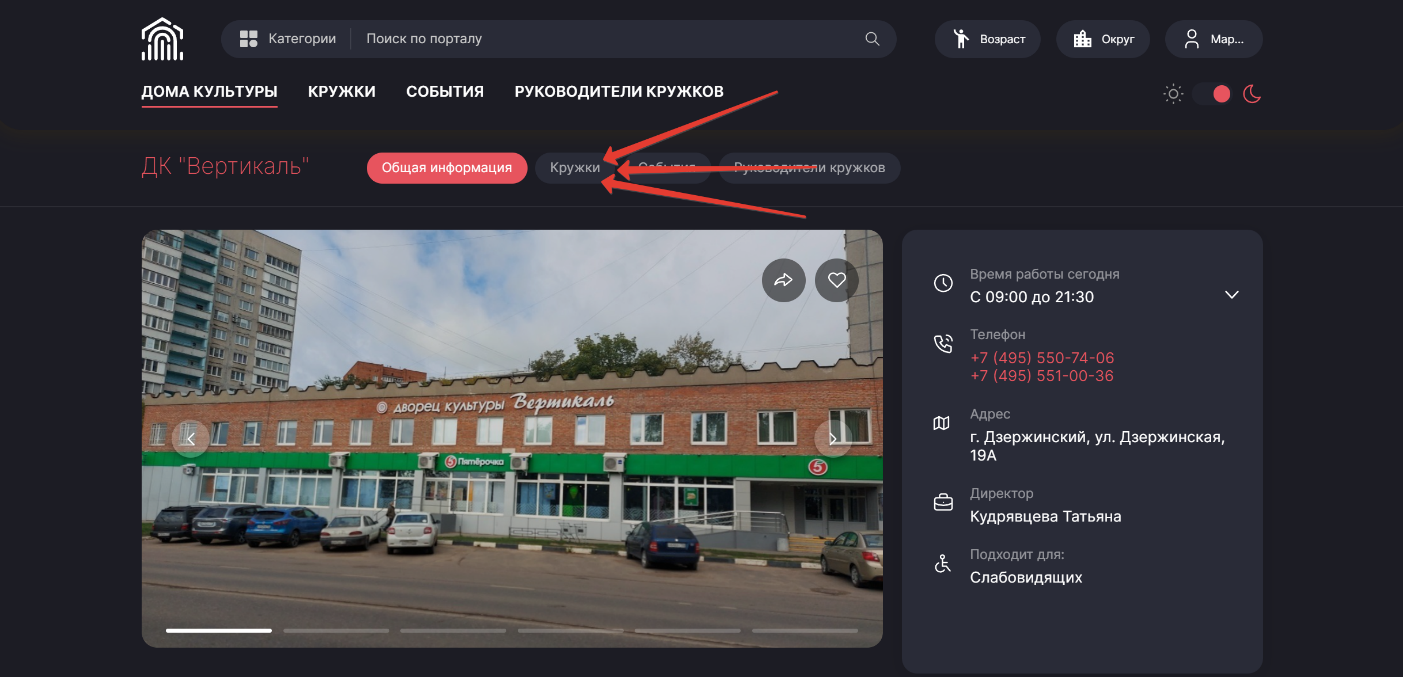  В списке наших клубных формирований выбираем понравившийся. И нажимаем на него.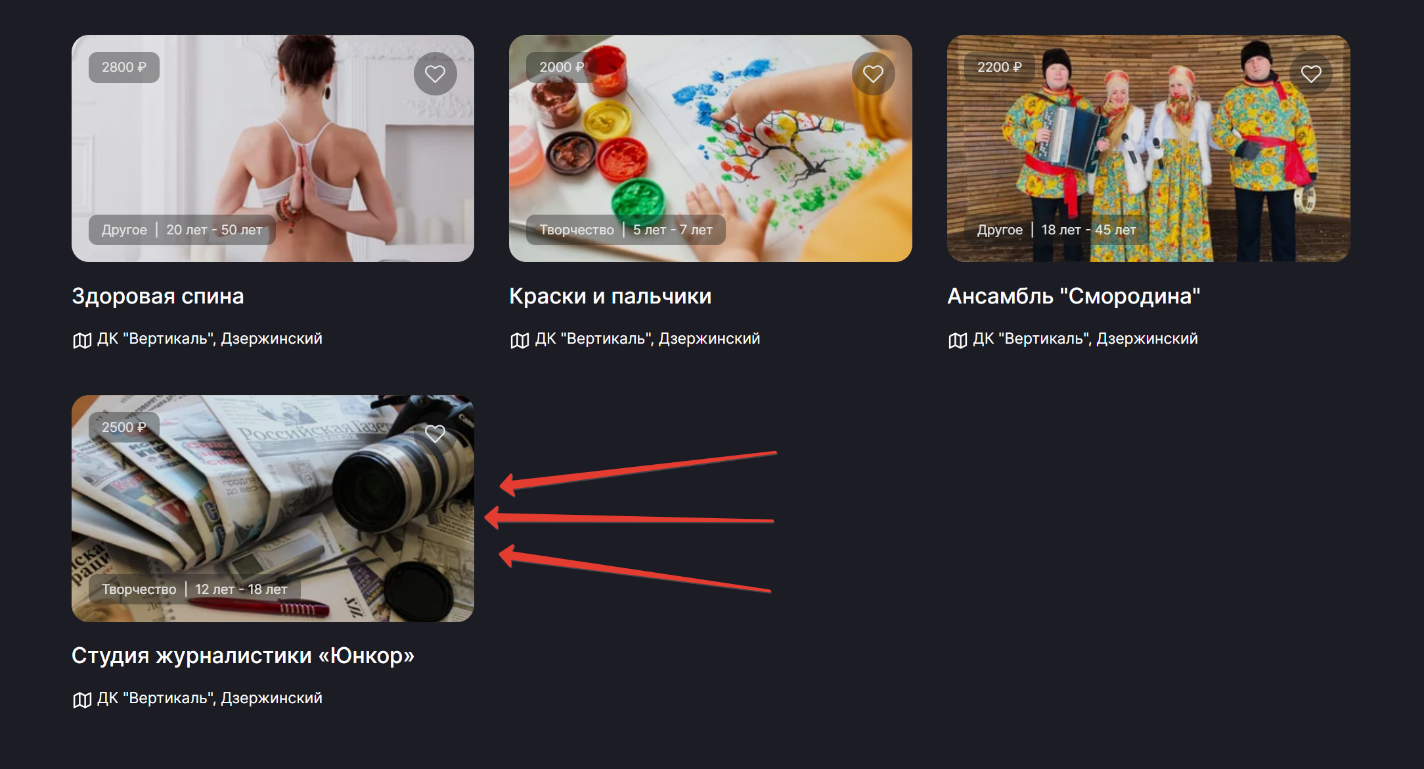  В открывшейся странице можно прочитать описание к/ф, узнать актуальное расписание и записаться в к/ф. Ищем кнопку «Записаться» и нажимаем на нее. 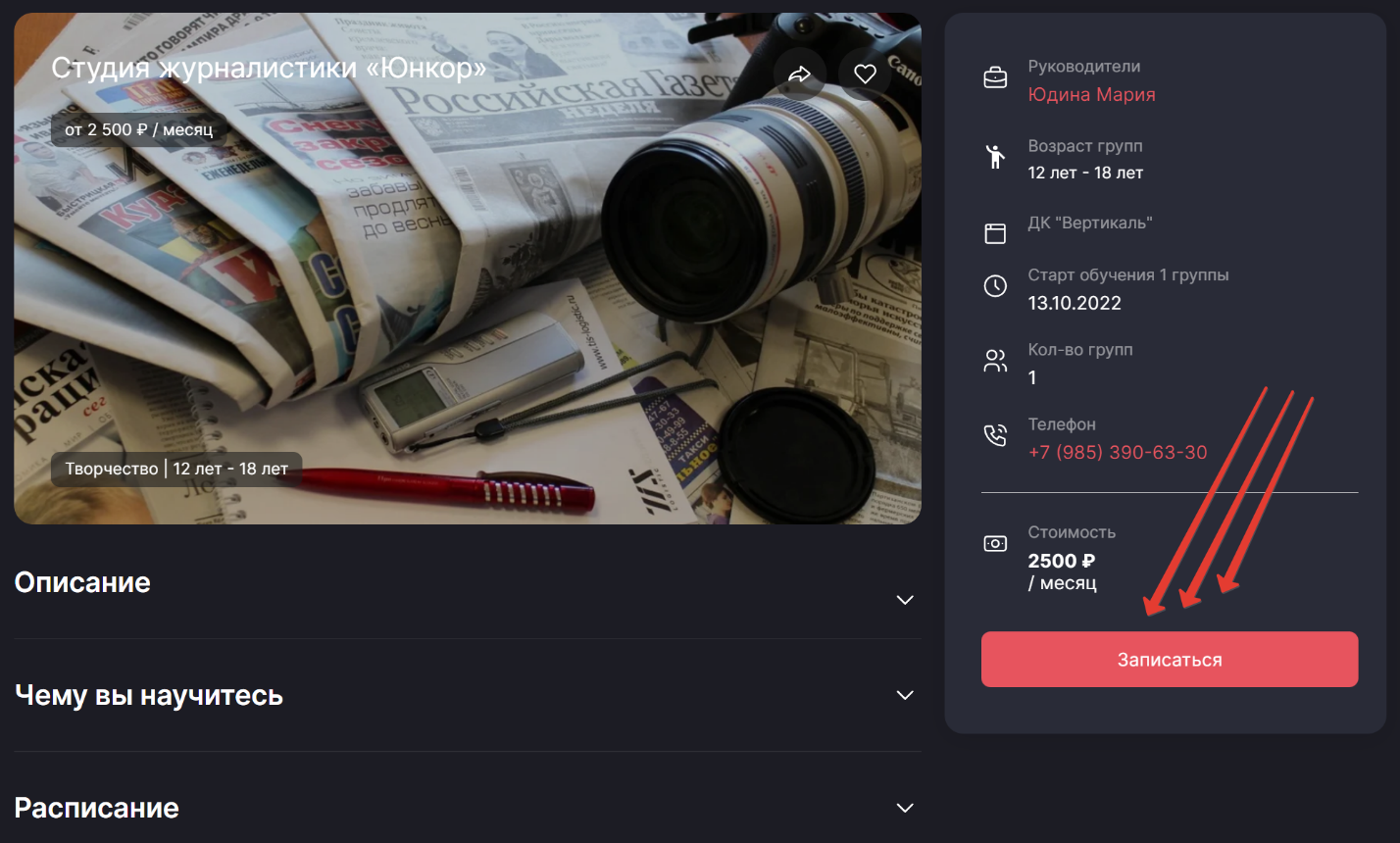  В открывшемся окне появится группа/группы, существующие в коллективе. Обычно они делятся или по возрасту участников, или по уровню подготовки. Выбираем нужную группу и нажимаем «Записаться».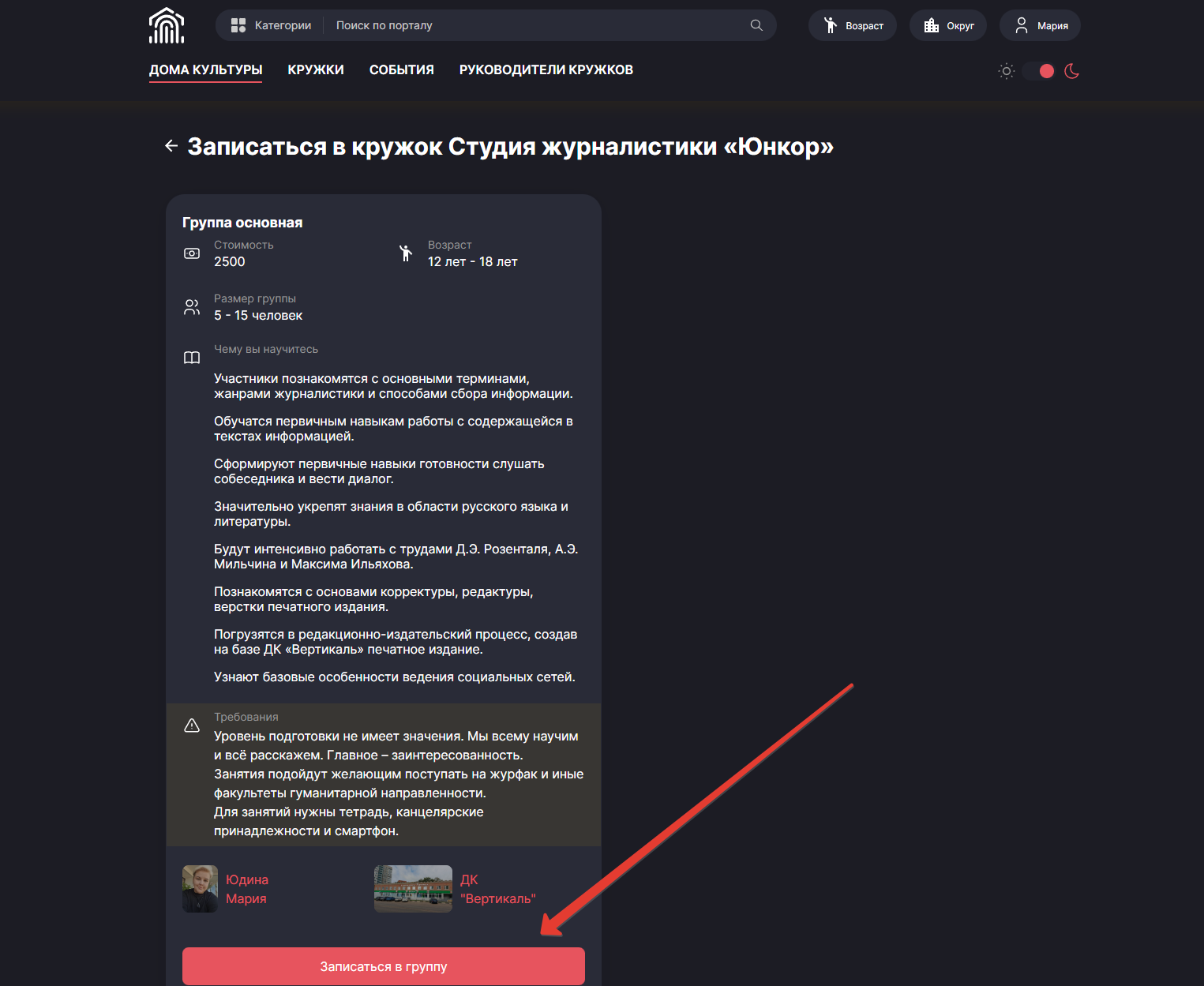  Мы на финишной прямой – после нажатия на кнопку «Записаться» появится окно со списком вариантом – ставим галочку напротив ФИО ребенка и кликаем на кнопку «Далее».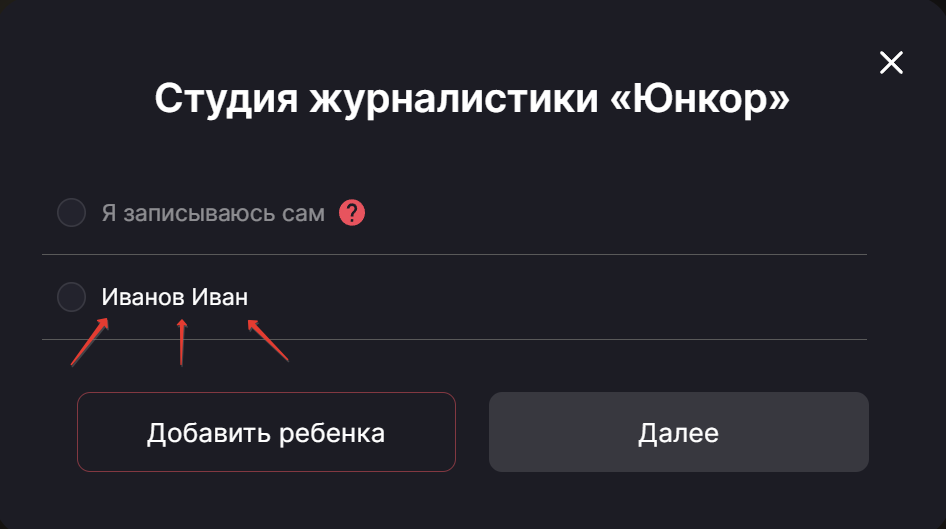  В открывшемся окне проверяем правильность заполненных данных, если все верно, нажимаем кнопку «Подать заявление». 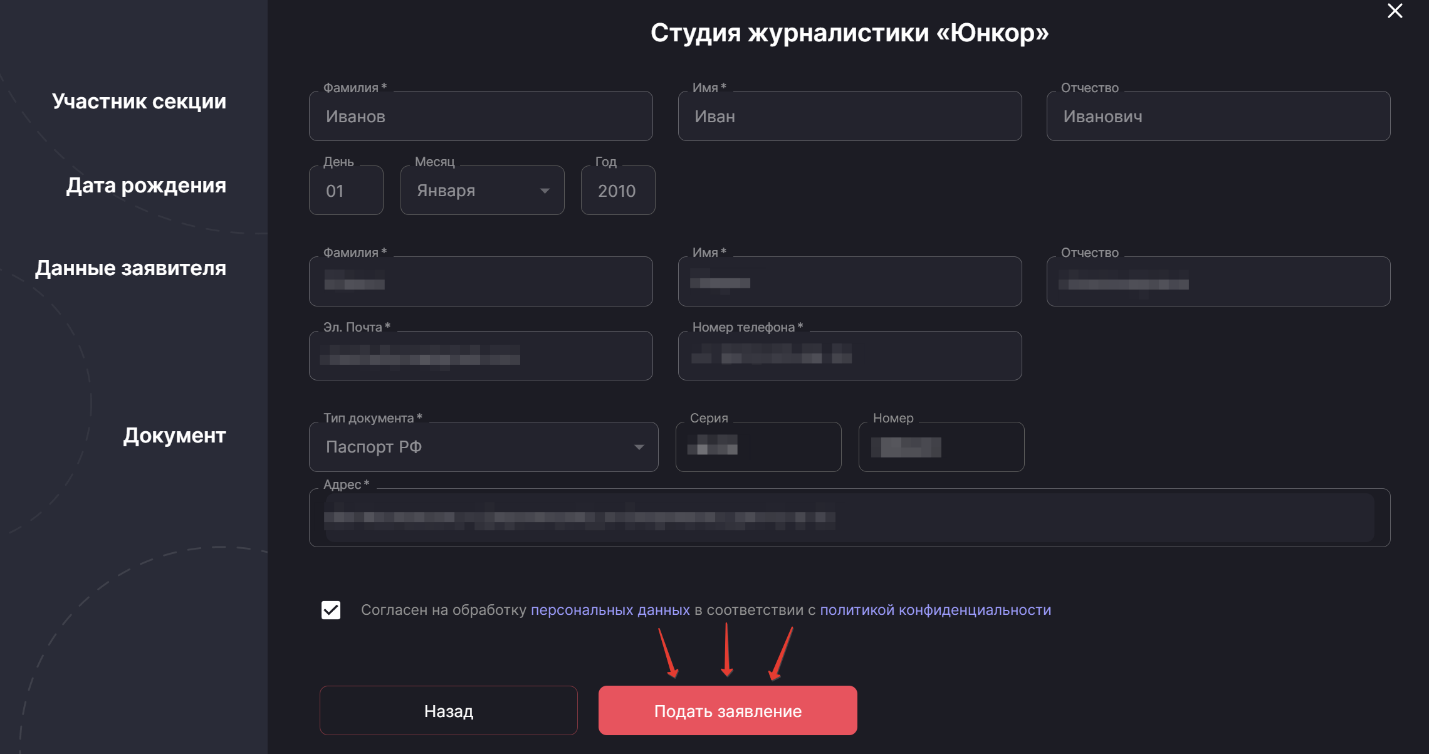  Финиш! Если Вы увидели «Ваша заявка успешно отправлена», значит все было сделано верно – ходите с удовольствием на занятия в наш ДК «Вертикаль»!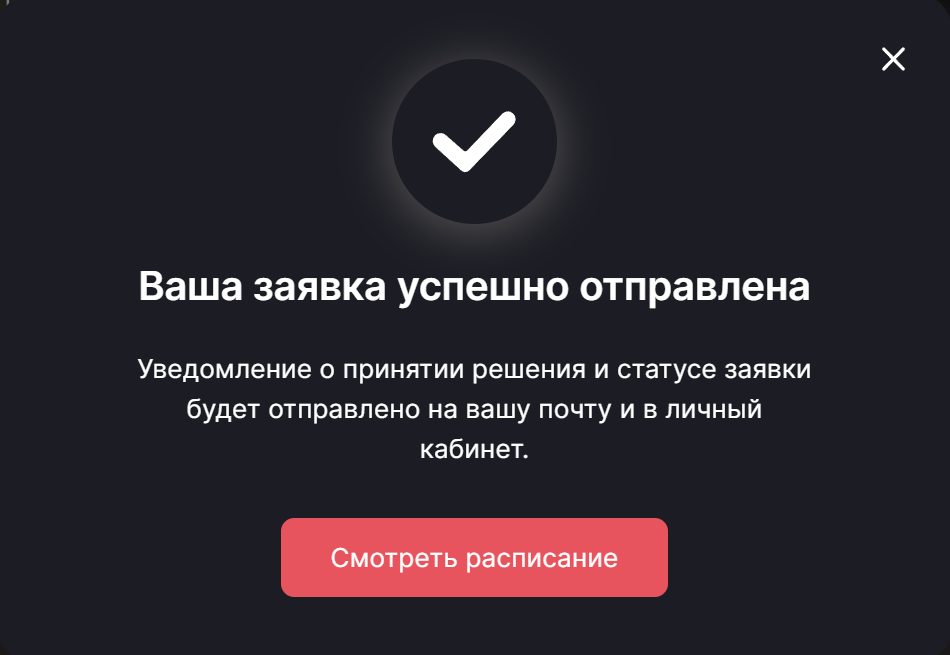 